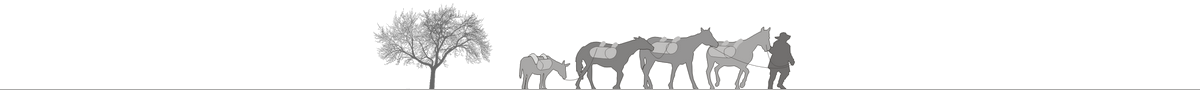 PRŮVODNÍZPRÁVANázev: Základní parametry reliktů starých cest v České republiceTyp výstupu: Nmap – Soubor specializovaných map s odborným obsahemAutoři: Jan Martínek, Richard Andrášik, Vojtěch Cícha,Vojtěch Nezval, Jiří Sedoník, Michal BílVýstup vznikl při řešení projektu NAKI č. DG16P02R031 – Moravské křižovatky v rámci Programu na podporu aplikovaného výzkumu a experimentálního vývoje národnía kulturní identity na léta 2016 až 2022 (NAKI II), financovaného Ministerstvem kultury ČR.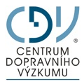 Brno, 20191. Cíl výsledkuCílem výsledku je specializovaná mapa s odborným obsahem (Nmap) pod názvem „Základní parametry reliktů starých cest v České republice“ obsahující informace o  podélném sklonu cest, hustotě cestní sítě, vztahu k říční síti, vztahu k reliéfu a vztahu k dnešní síti cest ve vymezeném regionu České republiky.2. Vlastní popis výsleduPro účely statistického vyhodnocení základních parametrů reliktů úvozů byl ze 1499 lokalit v rámci území České republiky vybrán reprezentativní vzorek 40 lokalit s výskytem svazků úvozových cest. Výběr byl proveden v aplikaci QGIS pomocí funkce RANDOM.U každé lokality byl následně spočítán z dat LLS stínovaný model reliéfu, na jehož podkladě byly vektorizovány všechny viditelné linie úvozových cest.V rámci přípravy mapových dat byly jednotlivé linie úvozů rozděleny na 10 metrové úseky. Dále byla u každého svazu úvozů vytyčena osa od báze po vrchol a doplněna o kolmice po 10 metrech, z jejichž průniků s liniemi úvozů bylo možné stanovit četnosti úvozů. V dalším kroku se spočítala vzdálenost báze svazku od nejbližšího brodu na trase. Jako poslední byly vybrány všechny linie současných komunikací v okruhu do 5 km od jednotlivých svazků úvozů, kde u každého úseku se do atributové tabulky doplnily informace o vzdálenosti od svazku úvozů a jeho orientaci.Pro liniové úseky úvozových cest byly vypočítány tyto grafy:Podélné sklony jednotlivých úseků úvozů (po 10 m) v rámci svazkuPočet souběžných úvozů na jednotlivých příčných profilech (po 10 m) v rámci svazkuVzdálenost nejbližšího brodu od báze svazku úvozů do vzdálenosti 2 kmVzdálenost nejbližších silnic (I., II. a III. třídy) od okraje svazku úvozů v okruhu 5 km (modře jsou zvýrazněny silnice do 500 m od svazku, z nichž červeně jsou zvýrazněny ty, jejichž průměrná orientace se liší max do 10° od prům. směru svazku úvozů)3.  Popis dosažených výsledků výzkumu a vývojezískaných na podkladě studia určitého územíPředkládané mapy jsou výsledkem rozsáhlého interdisciplinárního výzkumu, který byl na území severozápadní Moravy a východních Čech realizován v letech 2016 až 2019. Co se týče podélných sklonů cest, tyto se obvykle pohybují v rozmezí 2 až 20 %, v extrémních případech až 30%. Počet souběžných úvozů je obvykle do 10, ve výjimečných případech pak nad 30 linií. Zajímavým zjištěním je u většiny cest návaznost na brodová místa ve vzdálenosti většinou do 2 km. Blízkost a podobná orientace moderních komunikací s průběhy starých úvozů poukazují na využívání některých tras až do novověku.4.  Využití výsledkuMapa představuje materiál především vědecko-výzkumného charakteru, sloužící odborné i laické veřejnosti, lze ji však využít také jako výukový materiál pro studenty. Své uplatnění jistě nalezne při výuce historie jak na univerzitách, tak i na základních a středních školách. Lze tedy předpokládat, že materiál bude mít široké uplatnění. V první fázi bude předán nejprve pracovníkům kateder historie a geografie na Univerzitě Palackého v Olomouci, pracovníkům Národního památkového ústavu v Olomouci a následně i dalším.5.  Seznam použité literaturyAndrášik, R. – Martínek, J. – Bíl, M. 2018: Identifikace reliktů zahloubených cest pomocí algoritmu lokálních anomálií. Vlastivědný věstník moravský, Muzejní a vlastivědná společnost v Brně, 2018, Supplementum 3, s. 93-98.ArGIS 9.2 Desktop help http://webhelp.esri.com/arcgisdesktop/9.2/index.cfm?topicname=Distance_analysisLídl, V. et al. 2009: Silnice a dálnice v České republice. Praha. 376 s.Mehrer, M.W., Wescott, K.L. (2006): GIS and archaeological site location modeling, New York, 2006Rabus, B., Eineder, M., Roth, A., & Bamler, R. (2003). The shuttle radar topography mission—a new class of digital elevation models acquired by spaceborne radar. ISPRS Journal of Photogrammetry and Remote Sensing, 57(4), 241-262.Tuček, J.(1998): Geografické informační systémy: Principy a praxe, Computer Press, 424 s. Wood, J. (1996): The Geomorphological characterisation of Digital Elevation Models. Dissertation, Department of Geography, University of Leicester, U.K. 6.  Seznam publikací, které předcházely výsledkuMartínek, J. a kol. 2014a: Moderní metody identifikace a popisu historických cest, 201s.Martínek, J. a kol. 2014b: Poznáváme historické cesty. Brno: Centrum dopravního výzkumu, kolektivní monografie, 240 s.